Publicado en Madrid el 13/11/2017 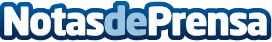 La casa del futuro permitirá calentar una estancia únicamente con el calor que emiten sus inquilinosLa vivienda Passivhaus, estándar de la construcción sostenible, reduce a una décima parte el consumo anual de energía y consigue una atmósfera interior sana, libre de CO2, COVs, polvo, suciedad, ácaros o polen. Por ejemplo, los costes de calefacción para un piso de 120 m² ascienden, de media, a unos 1.500 euros al año. Una vivienda pasiva del mismo tamaño sólo necesita 150 eurosDatos de contacto:Alba TortosaNota de prensa publicada en: https://www.notasdeprensa.es/la-casa-del-futuro-permitira-calentar-una_1 Categorias: Inmobiliaria Ecología Innovación Tecnológica Construcción y Materiales Sector Energético http://www.notasdeprensa.es